Comic Con 2016 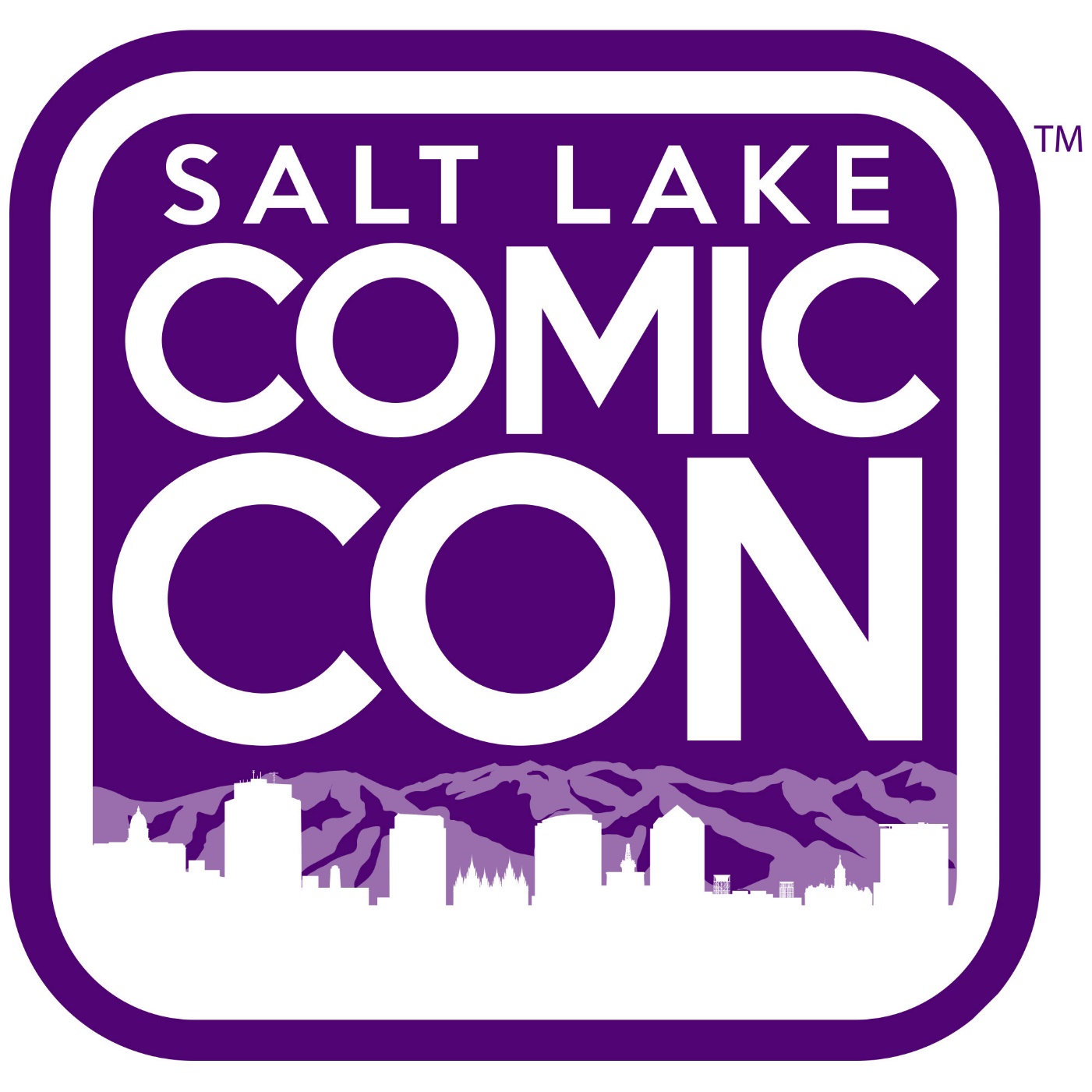 Field Trip AssignmentName______________Class_______________Name_____________________________________	Period_____Comic-Con 2016 Assignment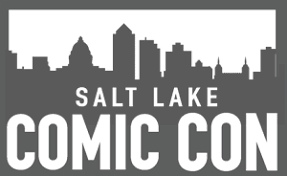 Part One: Photo Scavenger Hunt (Worth 10 Points)Directions: Take 15+ photos with the following cosplay characters.  Make sure that they are school-appropriate (both characters and pictures).  Be prepared to show these to the class.  Have fun and be brave!Supers Photo: Take a picture with a person dressed up as a Marvel superhero that was in Avengers 2: Age of Ultron or Captain America: Civil War (can be Comic-Con visitors, special guests, or patrons).  Be picky with which pictures you choose to show in your presentation Badman Photo: Take a picture with a person dressed up as a DC Comics supervillain that will be in Suicide Squad or Batman vs. Superman (can be Comic-Con visitors, special guests, or patrons)  Be picky with which pictures you choose to show in your presentation  (i.e. The Joker, Bane, General Zod, Deadshot, Scarecrow, Harley Quin, Deathstroke, Lex Luthor, The Riddler, Darkseid).Cosplay Grab Bag: (THE BEST OPTION IN MY OPINION) Take a picture doing any of the following actions: (Circle or highlight the pictures once you take them) High-fiving a Yoda, Finding Waldo in “Where’s Waldo,” Doing the robot with R2D2, Pic with somebody wearing a red Star Trek t-shirt, Picture of a Storm Trooper pointing his gun at you with you on your knees and hands up, Picture with a Slave Princess Leia, Doing the “Live Long and Prosper” hand signal with a Vulcan, Getting eaten by a zombie, Crane pose with Naruto character, “Hadoken” pose with Street Fighter character, Pic with Lara Croft with her guns drawn, Arm wrestle with Batman, LOL with Joker, Pic of you demoing a game, Peace sign with Anime maid, Hug someone HOLDING a “Free Hugs” sign, Do the “Captain Morgan” pose with Superman, Slow dance with a Disney princess, Group high-five with Ghostbuster, Lightsaber fight with Star Wars character, Power Ranger Pose with the Black Power Ranger, Angry stance with Pikachu, Pic with any Final Fantasy character, Picture with a ninja girl, Gangam Horse Dance with a Psy Cosplayer, Picture of a VERY expensive toy or item with price tag (over $1000),  Picture with Wonder Woman getting you in a headlock, take a funny picture with a My Little Pony character, Photo of you in one of the Comic-Con bathrobes, Photobomb another Cosplay group taking pictures, Picture of the weirdest toy you can find, Picture posing with Deadpool, Silver Surfer, Psylocke, or White Queen, Picture with somebody dressed up ridiculously, Obvious Bootlegged Item—Star Wars 7?  AntMan?  Gender Swap Cosplayer, HUGE Weapon, Picture with Captain Phasma or Kylo Ren gets 10 extra credit points.L.A.R.P. Picture: Live-action Roleplay poses with a cosplay character.  Do a variety of poses and base what you are doing in your pose on the character you are taking the pictures with.  The purpose of this one is to pose in a fighting/dancing/familiar stance with the character.Author Picture: Get a picture of a local or popular author.  Look for Brandon Sanderson, Richard Paul Evans, Ally Condie, Charlie Holmberg, or Orson Scott Card, among others.  This shouldn’t cost money.  Paparazzi Time: Get a picture of somebody “famous” (NOTE: This might cost money.)  Research a few of them on our way to the Salt Palace on your phones so that you know more about them.  Part Two: Panel Discussion Response (Worth 20 Points)Directions: Choose two panels to attend from the list below.  One of your two panels is required.  Take extensive notes of the panel you went to on this paper.  Respond thoughtfully to the panel questions in 2-3 complete sentences.  Make sure that you explain your answers.COMIC CON PANEL SCHEDULESuggested Panels and Authors10:00 A.M.	All things Middle Earth: The World of JRR Tolkein*			Room 255BConspiring for Greatness: How Writers and Editors Work		Room 255FWhat We Know and don’t Know about “Fantastic Beasts”*		Room 151GWriting Science Fiction: The Art of Creating the Fantastic		Room 251A11:00 A.M.Magical Beasts and How to Create Them				Room 150GThe Return of Fablehaven: Dragonwatch				Room 251A12:00 P.M.How to Clean Blood from a Trunk and Other Writerly Google		Room 255BPalpatine’s Rise: The Cautionary Tale of the SW Prequels		Room 255C1:00 P.M.Setting the Scene 						Room 253AStar Wars: The Life and Times of Han Solo			Room 251A2:00 P.M.Bree Despain Author Signing					Booth 1807Evanna Lynch Panel #LunaLovegood*				Grand BallroomLife after Captain America: Civil War				Room 251ARuth Connell Panel #Disney’sMerida				Room 250AYoung Adult Heroes in Film and Television			Room 253A2:30 P.M.Bryan Young Signing #StarWarsSavant				Booth 18073:00 P.M.Heroes and the Gods of the Sky: Stories and Mythology		Room 151AMillie Bobby Brown #StrangerThings!				Grand BallroomWriting Action						Room 150G4:00 P.M.Brandon Mull: Follow your Passion				Room 251AJeremy Bulloch #BobaFett					Room 250AMargaret Stohl Signing #Beautiful Creatures #Icons			Booth 1807Richard Paul Evans Signing #Michael Vey			Booth 18075:00 P.M.Nerd Poetry Slam 						Room 151GSLCC Film School: Production and Film School			Room 151AStuff you Missed in History Class: How Historical Fiction Gets Made	Room 250ATeen Author Boot Camp: Workshop #1—Finishing a Manuscript	Room 255CTeen Author Boot Camp: I Build Worlds				Room 255B6:00 P.M. 100 Things you Didn’t Already Know about Star Wars		Room 250AColleen Houck Signing #Tiger’s Curse				Booth 1807Romance in Science Fiction, Fantasy and Horror			Room 251ASLCC Writer’s Retreat: Writing your Novel			Room 253ATeen Author Boot Camp: Creating Characters that Breathe		Room 255BTeen Author Boot Camp: Plotting				Room 255C7:00 P.M. Writing the Force 						Room 255CWhat Geeks can Teach Us: Using Pop Culture in the Classroom	Room 253A8:00 P.M.Stephen King’s “On Writing”					Room 253AWhat is the “Balance of the Force”?				Room 255F*Required—Choose one of these two to attend as one of your panelsPart Two Continued: Create a slideshow presentation of your experience.  Have fun and be creative!Required Comic Con Panel NotesPanel Name:Time:NOTES:Why did you pick the session that you chose?  What background or interest do you have in the session you attended?Who were the “experts” presenting, speaking, and answering questions?  What did you learn about them or their field?Q & A is often a critical aspect of any good panel.  Write down one question that you have during the Q & A session, as well as one question that another person asked that you thought was interesting and thought-provoking: What one thing will you bring back to share with the class next time?  (Be prepared to share this in class).“Your Choice” Comic Con Panel NotesPanel Name:Time:NOTES:Why did you pick the session that you chose?  What background or interest do you have in the session you attended?Who were the “experts” presenting, speaking, and answering questions?  What did you learn about them or their field?Q & A is often a critical aspect of any good panel.  Write down one question that you have during the Q & A session, as well as one question that another person asked that you thought was interesting and thought-provoking: What one thing will you bring back to share with the class next time?  (Be prepared to share this in class).Part Three: Author Meet and GreetDirections: Browse the authors who are going to be at Comic-Con and choose one that you would like to meet.  Look at times they’ll be present on Friday and schedule their signing or panel into your itinerary.  Using the Internet, research what they’ve done and summarize their accomplishments below.  Make sure that your research is thorough and your description is comprehensive.  Afterward, prepare a list of questions you might ask them when you meet them that relate to what you find out about them.  Write down at least five questions you might ask them (but make sure the questions relate, again, to your research and aren’t just general questions like, “How are you doing?”  Then, when you meet them, ask them one of your questions (and make sure you don’t say “I’m doing this for an assignment” or I will cry myself to sleep).Parent Approval for Comic Con Field TripDear Parents, As part of the Popular, Sci-Fi, and Film Literature curriculum, we attend Comic Con yearly to meet YA authors, attend panels on upcoming films and book-to-film adaptations, and to get up to speed on the latest trends in modern literature and film.  This year, the Comic Con trip will be on September 25th (an A-day) from 8:15 AM to 6:15 PM.  This is a fun opportunity for your student to attend one of the premier events in the western United States.  Attending Comic-Con is an exhilarating and unforgettable experience, but it will require more than just the strength of Superman and the writing ability of Brandon Sanderson and JK Rowling to go.  Your student will need to pay $30 to the financial office for the all-day wristband and bus to go to the event, as well as get this permission slip signed and dated.  This year, the tickets were discounted 40% off the sale price which is a phenomenal deal coupled with the cost of the buses for our classes to go.  We will be leaving the school during 1st hour, so students will need to attend their first hour classes, until the attendees are called down at 8:15 AM.  The bus will leave at 8:30 AM, and return around 7:30 PM in time for the Lehi football game.  Additionally, the students should bring money for lunch and souvenirs, as they will have a chance to purchase food and memorabilia.For your information, Comic-Con screens all of the materials the booths present at Comic-Con.  However, because Comic-Con is an adult event, there are some booths that present material not suitable for children.  By signing this permission slip, you acknowledge this and are allowing your student to go.  Students wishing to attend Comic-Con must purchase their tickets in the financial office and then staple their receipts to the signed permission slip found below.  They will also be required to attend two panels at Comic Con and do a photo scavenger hunt as an assignment for our classes in order to demonstrate their learning and attention at the event.  These must be returned to either Ms. Rhodehouse, Mrs. Bauer, Mrs. Greenwood, or Mr. Gagnier by Friday, September 18th in order to ensure a place on the bus.- - - - - - - - - - - - - - - - - - - - - - - - - - - - - - - - - - - - - - - - - - - - - - - - - - - - - - - - - - - - - - - - - - PARENT SIGNATURE APPROVAL FOR COMIC CON TRIP_____________________________________ has my permission to attend a field trip to Comic-Con on Friday, September 25th with Ms. Rhodehouse, Mr. Gagnier, Mrs. Bauer, Mrs. Pope, and Mrs. Greenwood and the Popular Sci-Fi, and Film Literature classes at Lehi HS.Signed  (Parent)____________________________________Date:    _____________________________Comic Con Absent AssignmentStep One: Personal Essay: Respond to the following prompt: What do you geek out about?  What kinds of things get you excited?  Explain why in 1-2 Pages in detail.   Step Two: Panel Notes and Presentation: Watch the Star Wars 8 and Rogue One panel and pick 2 of the other 2016 San Diego Comic Con, Star Wars Celebration 2016, and 2015 San Diego Comic Con panels to watch while taking extensive notes about what the panelists discuss with the audience.  Star Wars VIII Panel: https://www.youtube.com/watch?v=B26RQLS-0d4 (34 Minutes) AND Rogue One Panel: https://www.youtube.com/watch?v=1oQzVCJ_sQE (31 Minutes)Han Solo Anthology Panel: https://www.youtube.com/watch?v=EUnk90ALX5E (18 Minutes)Mark Hamill Panel: https://www.youtube.com/watch?v=EN_Fyjw0UCY (61 Minutes)Mockingjay Part Two Panel: https://www.youtube.com/watch?v=4k_1eMlQ0Co (49 Min)Game of Thrones Panel: https://www.youtube.com/watch?v=PiPtxys-OjwSuicide Squad Panel: https://www.youtube.com/watch?v=eXyyzxV0WzAThe Walking Dead Panel: https://www.youtube.com/watch?v=2gzJa5EsxjU (54 Minutes)Paper Towns Panel: https://www.youtube.com/watch?v=1G0YEKShlF0 (49 Minutes)Step Three: Browse the authors who are going to be at Comic-Con this week and choose one that you would like to have met this weekend (Thursday, Friday, or Saturday).  Using the Internet, research what they’ve done and summarize their accomplishments below.  Make sure that your research is thorough and your description is comprehensive.  Afterward, respond to your research by writing a paper discussing how the impact of their influence on popular and science fiction and fantasy literature.